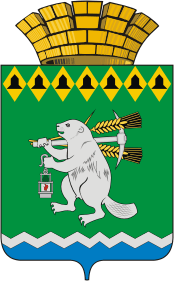 Администрация Артемовского городского округа ПОСТАНОВЛЕниеот____________	                                                                                      № ____-ПА Об утверждении Порядка составления и утверждения плана               финансово-хозяйственной деятельности муниципальных бюджетных учреждений, находящихся в ведении главного распорядителя бюджетных средств – Администрации Артемовского городского округа В соответствии с Требованиями к составлению и утверждению плана финансово-хозяйственной деятельности государственного (муниципального) учреждения, утвержденными Приказом Министерства финансов Российской Федерации от 31 августа 2018 года № 186н, руководствуясь постановлением Администрации Артемовского городского округа от 07.06.2019 года № 619-ПА «Об утверждении Типового порядка составления и утверждения плана                     финансово-хозяйственной деятельности муниципальных бюджетных и автономных учреждений Артемовского городского округа» с изменениями, внесенными постановлением Администрации Артемовского городского округа от 27.12.2022 года № 1285-ПА «О внесении изменений в Типовой порядок составления и утверждения плана финансово-хозяйственной деятельности муниципальных бюджетных и автономных учреждений Артемовского городского округа», статьями 30, 31 Устава Артемовского городского округа,ПОСТАНОВЛЯЮ:1. Утвердить Порядок составления и утверждения плана                               финансово-хозяйственной деятельности муниципальных бюджетных учреждений, находящихся в ведении главного распорядителя бюджетных                                             средств – Администрации Артемовского городского округа (Приложение).2. Постановление опубликовать в газете «Артемовский рабочий», разместить на Официальном портале правовой информации Артемовского городского округа (www.артемовский-право.рф) и на официальном сайте Артемовского городского округа в информационно-телекоммуникационной сети «Интернет» (www.artemovsky66.ru).3. Контроль за исполнением постановления оставляю за собой.Глава Артемовского городского округа                                              К.М. Трофимов